AWO-Senioren feierten FaschingEinen närrischen Faschingsnachmittag genossen die Seniorinnen, Senioren  und Freunde der AWO. Bei Kaffee, Kuchen und Krapfen stimmten sich die Gäste auf die kleine Faschingsfeier ein.Den Beginn machte Amelie Grunow, die zum zweiten Mal in der Bütt stand. Sie erzählte als geplagter und pubertierender Teenager über ihren stressigen Alltag sowie über das Zusammenleben mit der Familie.Viele lustige Sketche über einen doofen Bauern, ein altes Ehepaar in der Apotheke und einen gestressten Patienten beim Arzt hatte sich das Faschingsteam, gespielt von Inna Shentshis, Silvia Witznick, Detlef, Helmut und Erika Schnok, ausgesucht und zum Besten gebracht.Zwei schrullige Damen, die über das Dorfgeschehen und ihre Fitness erzählten, wurden von Inna Shentsis und Erika Schnok gespielt. Sie berichteten über unser schönes Ärztehaus, ihren Erfahrungen im Fitnessstudio und ihren Alltag mit den Ehemännern.Bei all unseren Darbietungen wurde wieder viel gelacht und geklatscht.Auch Waltraud brachte mit ihrem Song über den „Blumenmann“ unsere Gäste noch einmal so richtig zum Lachen.  Danach gab es noch etwas für den kleinen Hunger und die Senioren hatten - wie in jedem Jahr - einen unterhaltsamen Faschingsnachmittag.Für das AWO-TeamErika Schnok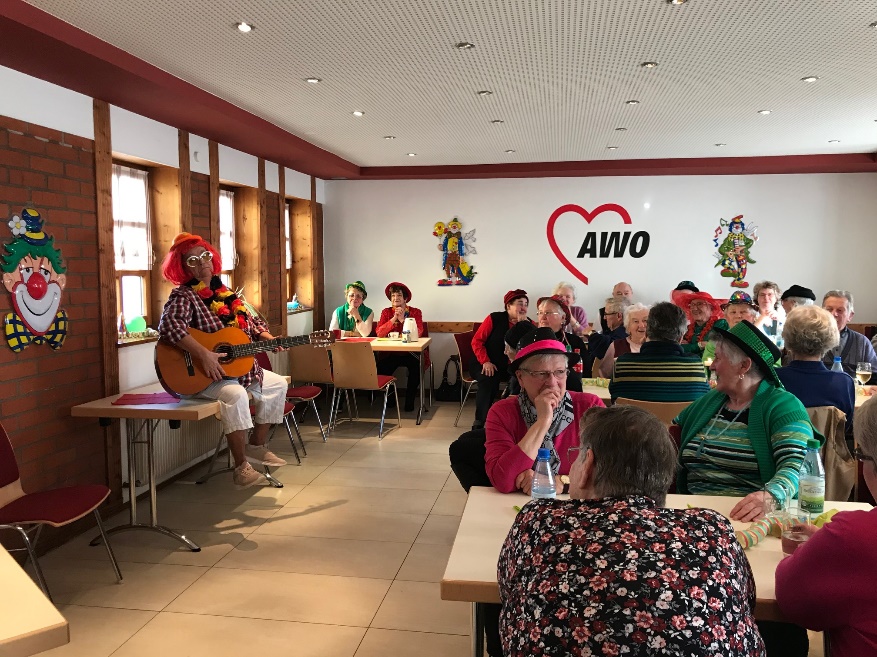 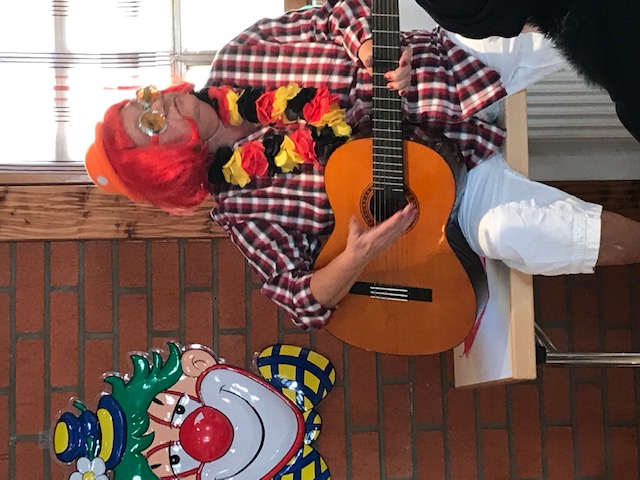 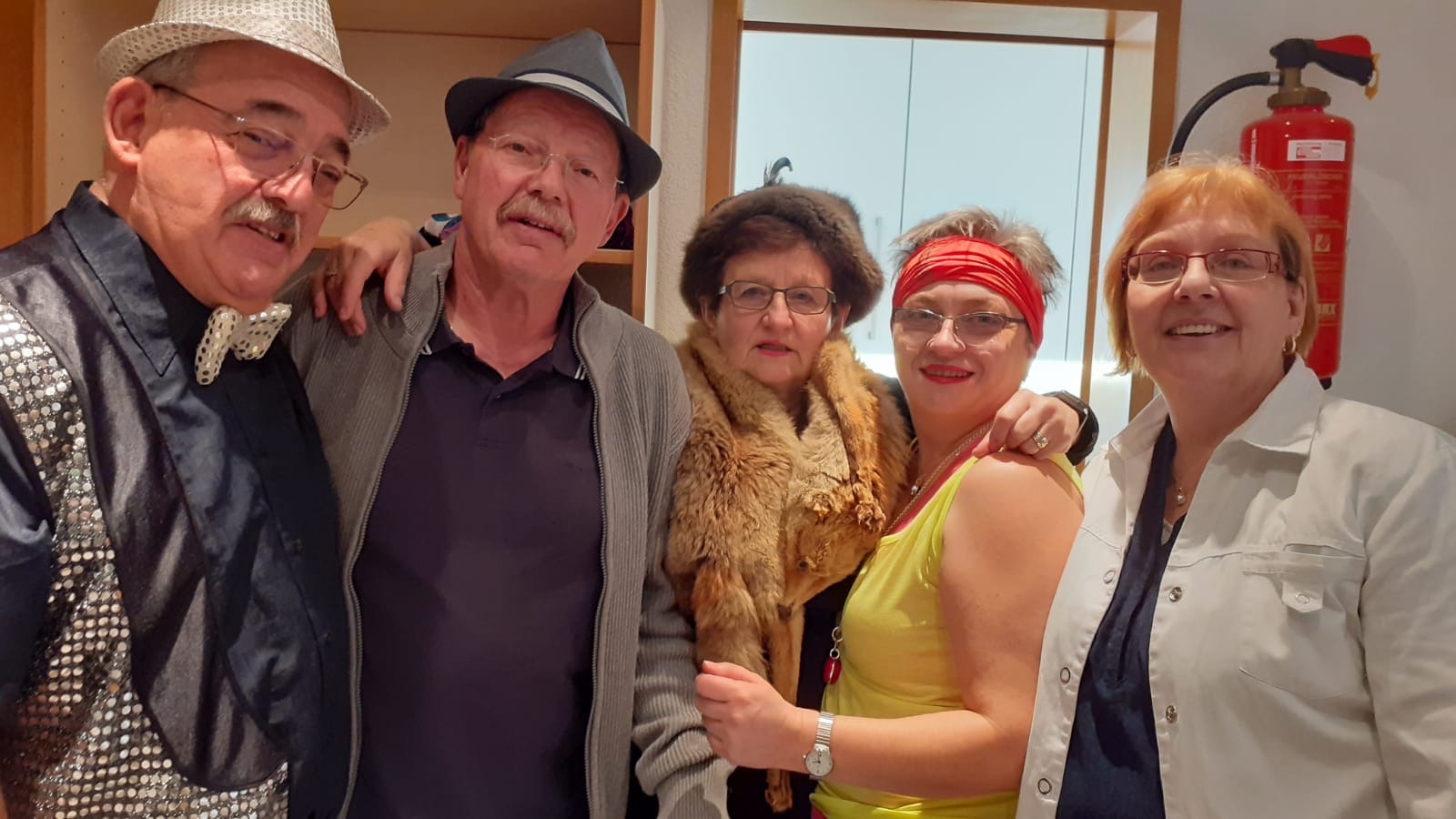 